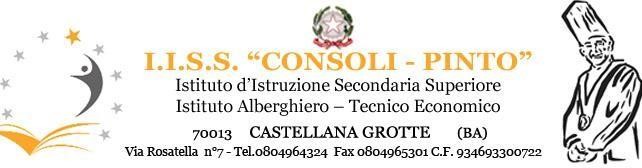 DOMENICA 12 DICEMBRE - ORE 10/12.00 on line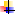 prenotazione telefonica il giovedì dalle ore 10.00/12.00 al seguente numero 080 4964324prenotazione sul sito dell’IISS ”Consoli Pinto”: entrare nella sezione ORIENTAMENTO http://orientamento.iissconsolipinto.it/ cliccare su “Prenota la tua visita”, scegliere la data e l’indirizzo di interesse compilando tutti i campi con le informazioni richieste.DOMENICA 19 DICEMBRE 2021 - ORE 10.00/12.00 on lineprenotazione telefonica il giovedì dalle ore 10.00/12.00 al seguente numero 080 4964324prenotazione sul sito dell’IISS ”Consoli Pinto”: entrare nella sezione ORIENTAMENTO http://orientamento.iissconsolipinto.it/ cliccare su “Prenota la tua visita”, scegliere la data e l’indirizzo di interesse compilando tutti i campi con le informazioni richieste.DOMENICA 9 GENNAIO - ORE 10.00/12.30 in presenza presso la sede IPSSEOA (Alberghiero) di via Rosatella e la sede ITE (Istituto tecnico economico) di via Materdomini.DOMENICA 16 GENNAIO – in presenza la sede IPSSEOA (Alberghiero) di via Rosatella e la sede ITE (Istituto tecnico economico) di via Materdomini.ORE 10.00/12.30 in presenzaORE 16.00/18.00 on lineprenotazione telefonica il giovedì dalle ore 10.00/12.00 al seguente numero 080 4964324prenotazione sul sito dell’IISS ”Consoli Pinto”: entrare nella sezione ORIENTAMENTOhttp://orientamento.iissconsolipinto.it/ cliccare su “Prenota la tua visita”, scegliere la data e l’indirizzo diinteresse compilando tutti i campi con le informazioni richieste.DOMENICA 23 GENNAIOORE 10.00/12.30 in presenza presso la sede IPSSEOA (Alberghiero) di via Rosatella e la sede ITE (Istitutotecnico economico) di via Materdomini.ORE 16.00/18.00 on line prenotazione telefonica il giovedì dalle ore 10.00/12.00 al seguente numero 080 4964324 prenotazione sul sito dell’IISS ”Consoli Pinto”:entrare nella sezione ORIENTAMENTOhttp://orientamento.iissconsolipinto.it/ cliccare su “Prenota la tua visita”,scegliere la data e l’indirizzo diinteresse compilando tutti i campi con le informazioni richieste.SABATO 29 GENNAIOORE 16.00/18.00 in presenza presso la sede IPSSEOA (Alberghiero) di via Rosatella e la sede ITE (Istitutotecnico economico) di via Materdomini.DOMENICA 30 GENNAIOORE 10.00/12.30 in presenza presso la sede IPSSEOA (Alberghiero) di via Rosatella e la sede ITE (Istitutotecnico economico) di via Materdomini.